§1718-C.  Estimate of the total price of a single medical encounter for an uninsured patientUpon the request of an uninsured patient, a health care entity, as defined in section 1718‑B, subsection 1, paragraph B, shall provide within a reasonable time of the request an estimate of the total price of medical services to be rendered directly by that health care entity during a single medical encounter. If the health care entity is unable to provide an accurate estimate of the total price of a specific medical service because the amount of the medical service to be consumed during the medical encounter is unknown in advance, the health care entity shall provide a brief description of the basis for determining the total price of that particular medical service. If a single medical encounter will involve medical services to be rendered by one or more 3rd-party health care entities, the health care entity shall identify each 3rd-party health care entity to enable the uninsured patient to seek an estimate of the total price of medical services to be rendered directly by each health care entity to that patient. When providing an estimate as required by this section, a health care entity shall also notify the uninsured patient of any charity care policy adopted by the health care entity.  [PL 2013, c. 560, §2 (NEW).]SECTION HISTORYPL 2013, c. 560, §2 (NEW). The State of Maine claims a copyright in its codified statutes. If you intend to republish this material, we require that you include the following disclaimer in your publication:All copyrights and other rights to statutory text are reserved by the State of Maine. The text included in this publication reflects changes made through the First Regular and First Special Session of the 131st Maine Legislature and is current through November 1, 2023
                    . The text is subject to change without notice. It is a version that has not been officially certified by the Secretary of State. Refer to the Maine Revised Statutes Annotated and supplements for certified text.
                The Office of the Revisor of Statutes also requests that you send us one copy of any statutory publication you may produce. Our goal is not to restrict publishing activity, but to keep track of who is publishing what, to identify any needless duplication and to preserve the State's copyright rights.PLEASE NOTE: The Revisor's Office cannot perform research for or provide legal advice or interpretation of Maine law to the public. If you need legal assistance, please contact a qualified attorney.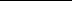 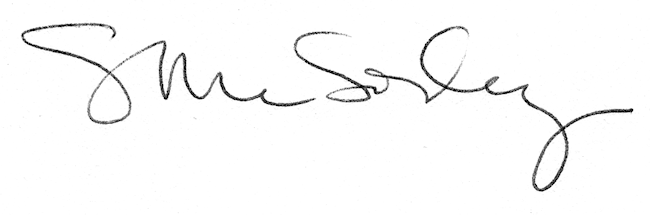 